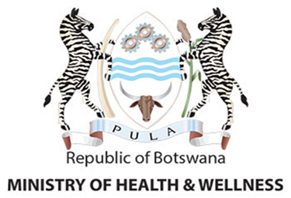 SCREENING REGISTER (STUDENTS)Name of School: _____________________________________________				Name of Screener: ______________________________________________Date: ____________________________________							Signature: _________________________________________                    S/No.Name and SurnameClass Parent Contact NumberTemperature Temperature S/No.Name and SurnameClass Parent Contact NumberAMPM